Клуб «Юмор в коротких штанишках»Сеанс № 15 (антифашистский)                                                                              70 лет 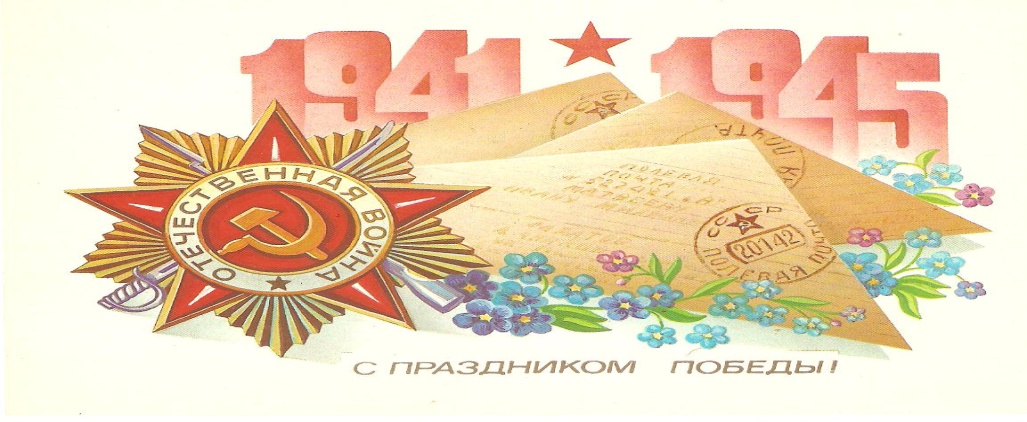 Великой ПобедыЮмор тоже помогал ковать Победу, поднимая дух и вселяя надежду                                                           – Командир, мы окружены!
        – Отлично! Теперь мы можем наступать в любом направлении!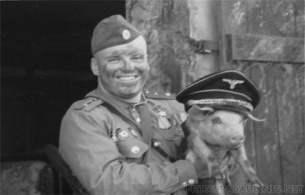                                                                                                *******Вбегает фриц с автоматом в хату и кричит:                 – Ганс избежал пули советского солдата.- Бабка, сало, сало!                                                          – Как ему это удалось?- Зачем тебе сало? Ты что, хохол?                                 – Подорвался на партизанской мине.                           *******                                                                                ******* Стоят два немца в карауле. Вдруг вдали они видят удаляющуюся фигуру. Один из них говорит         другому:                   - А может все-таки это партизан?  - Ну что ты, Вилли, это обыкновенный русский мужик с автоматом.*******    Разговор в Берлине:
– Говорят, русские женщины очень привлекательны.
– Возможно. Если судить по письмам моего сына, то лишь при упоминании какой-то одной Катюши (реактивная установка) наши солдаты просто сходят с ума!*******1945 год. Урок в немецкой школе.                            Итальянский офицер объясняет:
– Ганс, проспрягай глагол «бежать».                        - Нами получена немецкая модель танка.
– Я бегу, мы бежим, ты бежишь,                              Она адаптирована к итальянской армии. У                         вы бежите, он бежит, она бежит…                            неё четыре задние скорости и одна передняя. 
– А «они»?                                                                   Вопросы есть?                                                                   
– А они наступают, господин учитель!                    - Господин офицер, а зачем нужна передняя                          *******                                                   скорость?                                                                                                                                                                                                            - На случай, если противник ударит с тыла.                                                                                                                    *******     